Замена Фановой канализации  на техническом этаже.Было до ремонтных работ: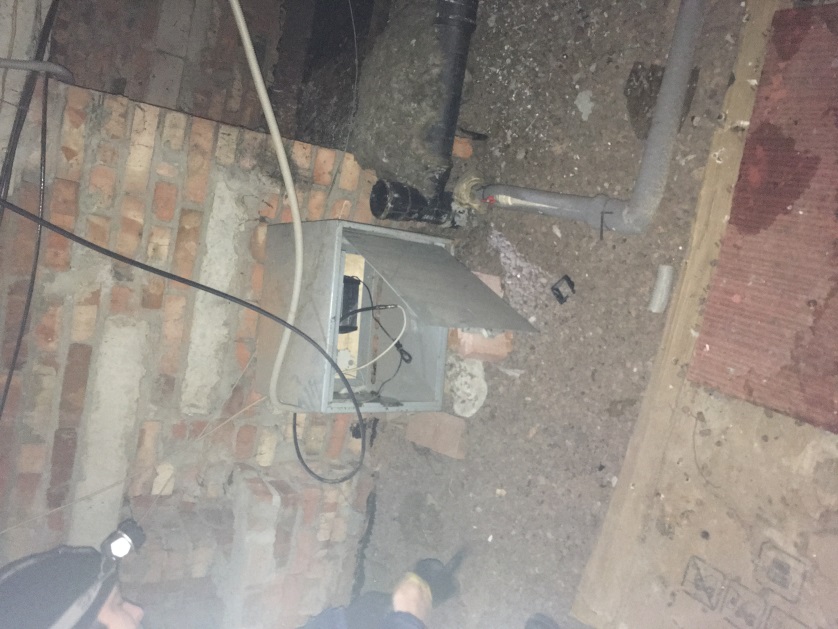 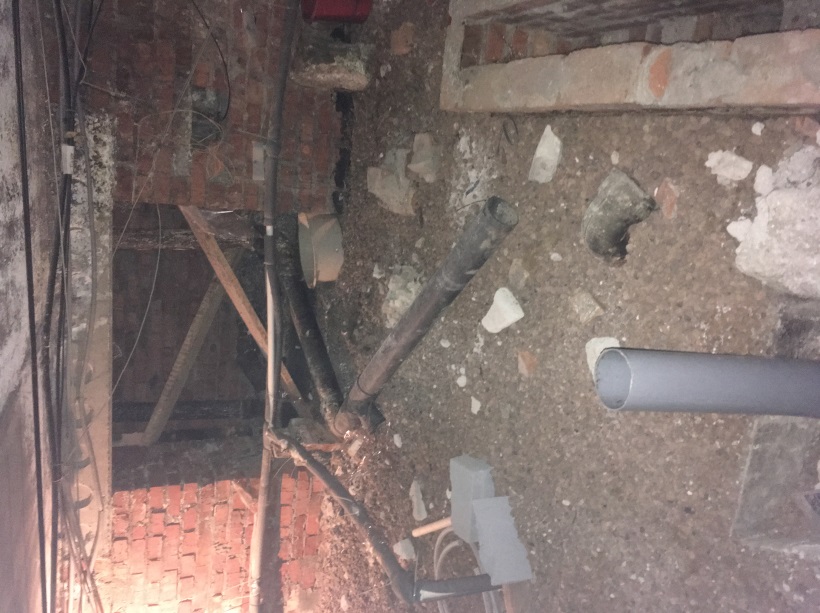 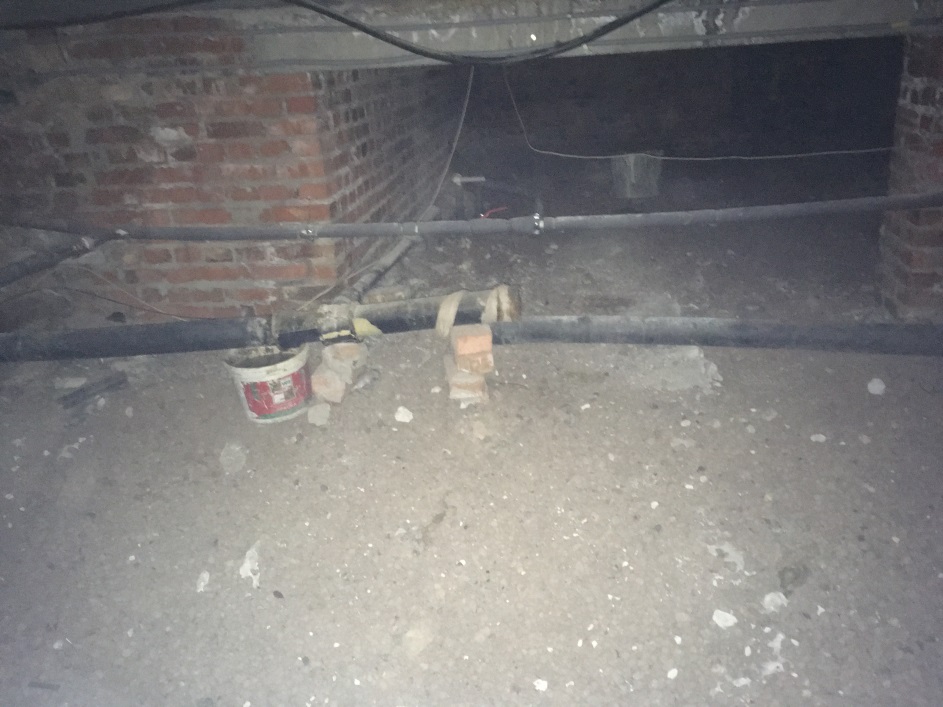 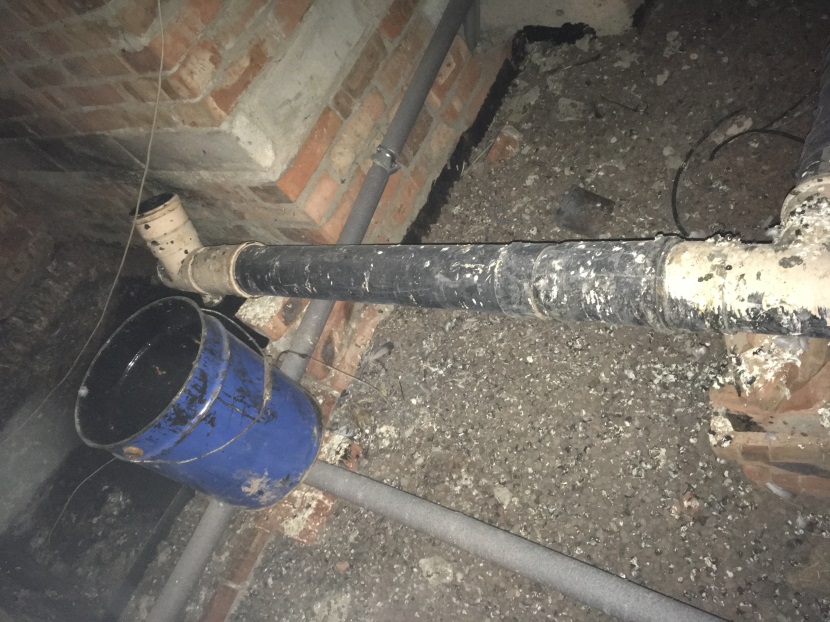 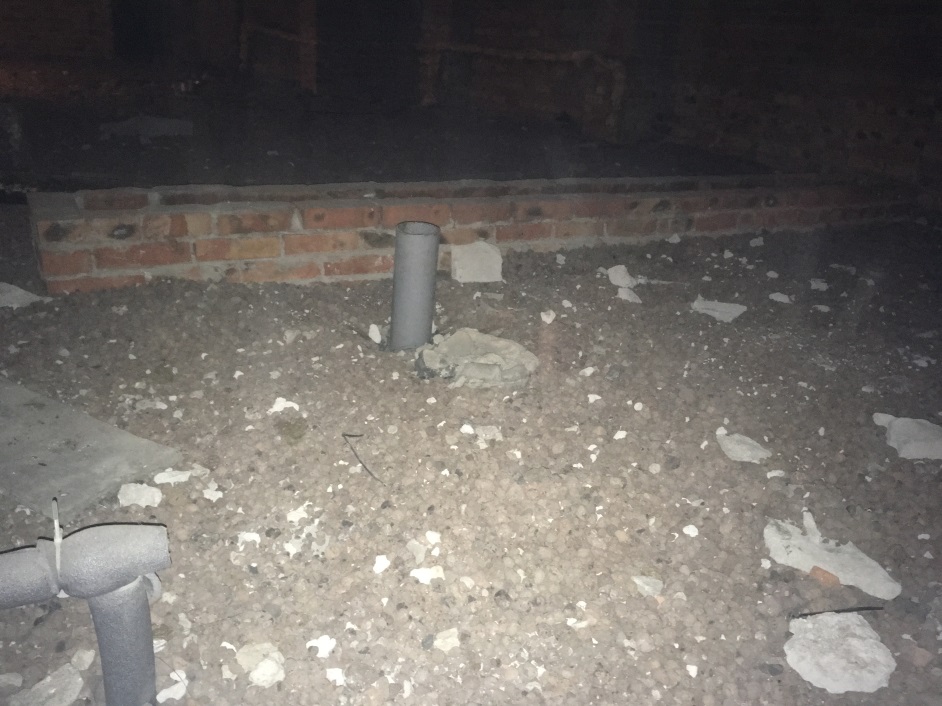 ПОСЛЕ ВЫПОЛНЕНИЯ РАБОТ: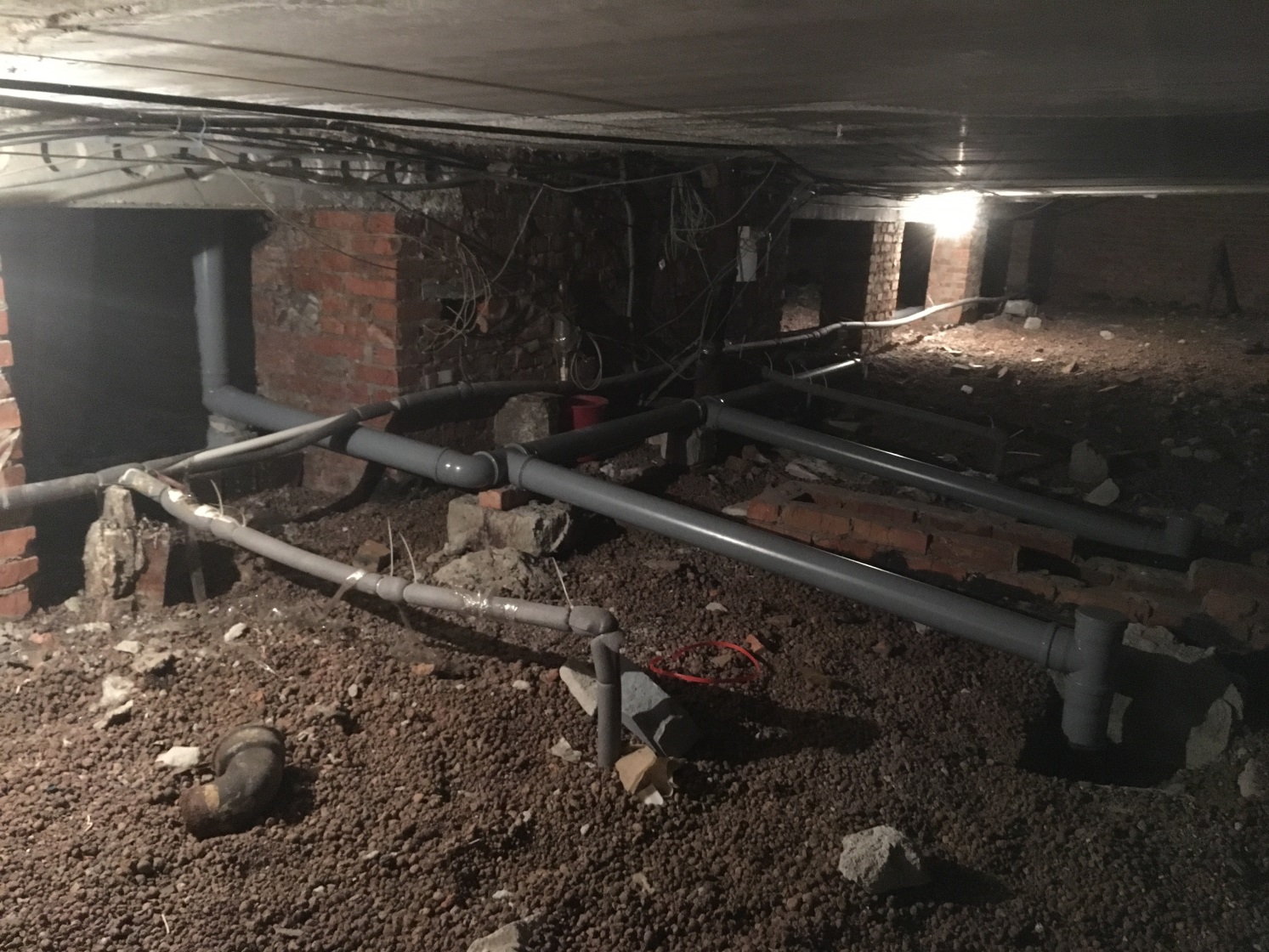 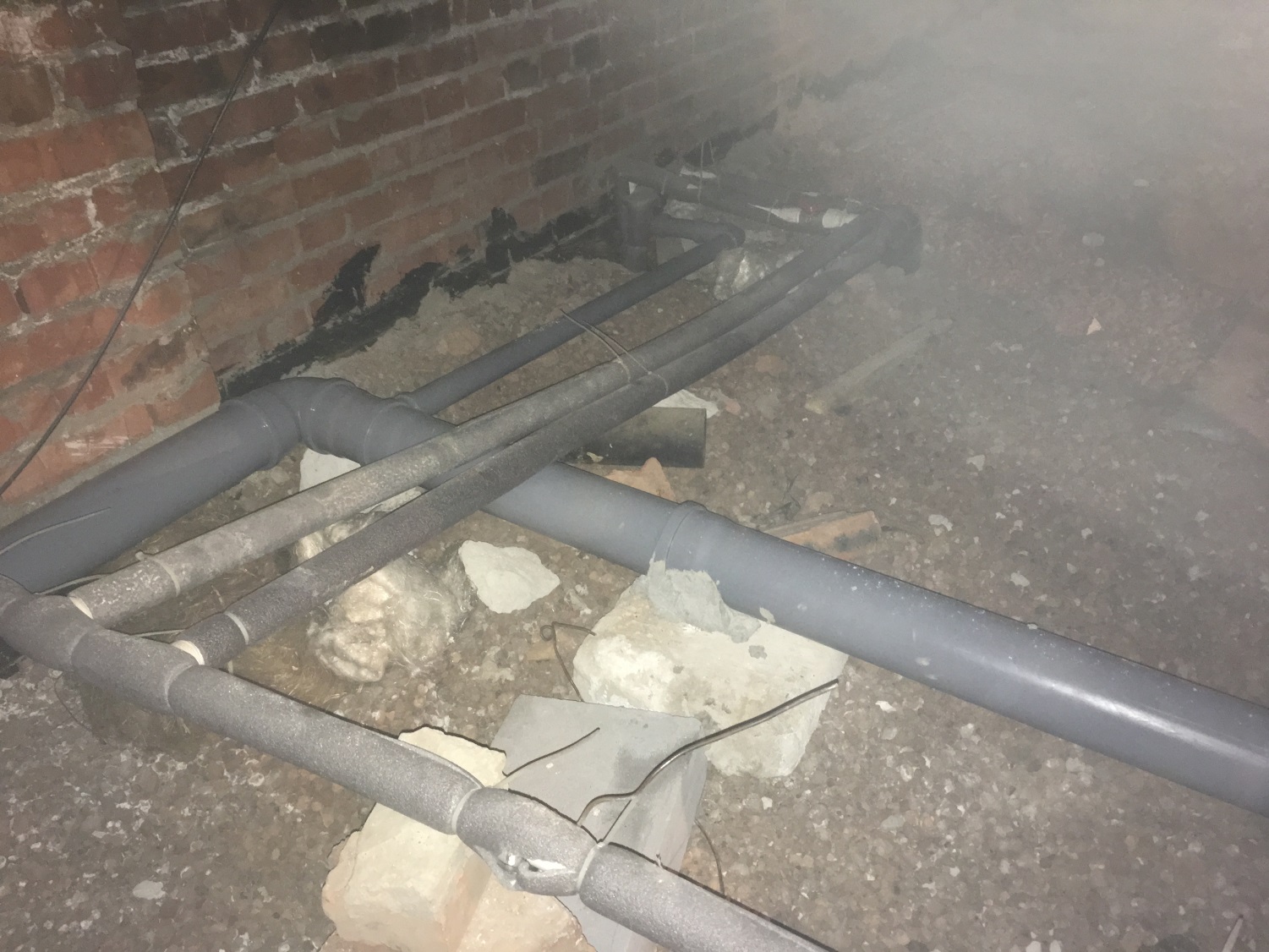 